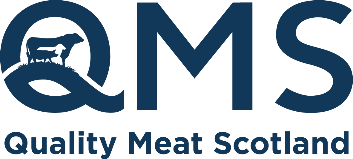 News Release
date For immediate usePositive diets for negative emissions in beef’s race to net zeroDiet is at the heart of beef’s race to net zero, according to Dr Karen Beauchemin, a federal scientist in Canada and an international authority on Green House Gas (GHG) emissions from livestock farming. Seaweeds, fat from crushed oilseed rape and feed additives have all been part of a practical research programme she and her colleagues are carrying out, looking at both feeding and breeding to make the economics and environmental commitment stack up for beef producers.“The goals of economic and environmental sustainability go hand-in-hand in beef farming and are complementary,” she says. “We have discovered multiple methods of reducing methane emissions in beef production, but the number one way is still to improve overall efficiency whether that’s through more kilograms reared per cow or improved grass utilisation.” The studies have shown that methane is a direct result of the amount and quality of food, and in this week’s QMS podcast, Dr Beauchemin, who has worked in animal nutrition for over 30 years, looks at diet-related strategies that can be used to reduce methane emission patterns, and achieving the balance for producers to make cumulative gains. “The research shows that methane emissions are highest when diets are higher in fibre, such as grass or silage, but this can be mitigated by cutting silage earlier to minimise the starch levels. And, although by feeding concentrates and grains producers can reduce emissions, we don’t want to overfeed these to beef cattle as their unique ability is to digest highly fibrous feeds like grass that cannot be consumed by humans and make use of that energy to produce food that can be.”In Canada, consumers have been paying a carbon tax since 2019, $20/tonne soon to rise to $170/tonne, but it is not currently applicable on agricultural products. There is pressure from the retailers, however, and the Canadian beef industry has introduced a low carbon beef framework to allow retailers to source from producers who are working to reduce their environmental impact. The “badge” on the supermarket shelf is more than GHGs, however, explains Dr Beauchemin. It includes land use, water management, animal welfare and a healthy work environment.On the challenges of consumer perception of livestock production on the environment, she adds:“Cattle do produce GHGs but they are producing food. With cars we’re talking about fossil fuels that are extracted from the earth and the CO2 emissions emitted are in the atmosphere for a long time. Methane from animals is part of a biological cycle. We have energy trapped in plants by photosynthesis, those plants are converted by animals into energy that goes into producing meat and milk for human consumption. The methane emitted in this system is short lived – it is broken down in about 12 years. Also, the animals are maintained on pasture and those pastures are sequestering carbon or have sequestered carbon, so they have large reserves. We have to be careful with comparing the emissions from animal production with fossil fuels.”While there is a lot of interest in using breeding to improve feed efficiency, Dr Beauchemin focuses on diet over genetics. She has been very involved in the commercial-scale study of 3-NOP, a feed additive from manufacturer DSM which inhibits methane in the rumen. In collaboration with several teams including experts in large-scale methane measurement, feedlot nutrition and health consultants, the results from 15,000 cattle have shown that it can reduce methane in a forage-based diet by up to 25% and by 80% in a feedlot finishing diet. ENDSNotes to editors:This press release was issued by Jane Craigie Marketing on behalf of Quality Meat Scotland. For additional press information, please contact Alana on 07596 122184 or alana@janecraigie.com.To download a word version of this press release, please click here.QMS is the public body responsible for promoting the PGI labelled Scotch Beef and Scotch Lamb brands in the UK and abroad and also promoting Scottish pork products under the Specially Selected Pork logo.Please note that the use of the word Scotch in the Scotch Beef PGI and Scotch Lamb PGI brands is correct and should not be substituted for an alternative such as Scots or Scottish. The history of the use of the word Scotch in this way, traces back to the 18th century.QMS also helps the Scottish red meat sector improve its sustainability, efficiency and profitability and maximise its contribution to Scotland's economy.The quality assurance schemes run by QMS cover more than 90% of livestock farmed for red meat in Scotland. They offer consumers in the UK and overseas the legal guarantee that the meat they buy has come from animals that have spent their whole lives being raised to some of the world’s strictest welfare standards.Scotland’s beef, lamb and pork producers make an important contribution to the country’s economic, social and environmental sustainability, contributing over £2 billion to the annual GDP of Scotland and supporting around 50,000 jobs (many in fragile rural areas) in the farming, agricultural supply and processing sectors.For more information visit www.qmscotland.co.uk or follow QMS on Facebook or Twitter.